UNITED STATES MARINE CORPSBRIG COMPANYSECURITY & EMERGENCY SERVICES BATTALION MARINE CORPS INSTALLATION WEST – MARINE CORPS BASEBOX 555051CAMP PENDLETON, CALIFORNIA 92055-5051                                                                                                                                          1640                                                                                                                                          1stSgt                                                                                                                                          31 Oct 16From:  Company First Sergeant, Brig Company, MCB, Camp Pendleton, CATo:      Commanding Officer, Brig Company, MCB, Camp Pendleton, CASubj:    CHASER CLASS 01 NOVEMBER 2016Ref:     (a) Base Regulation P5000.2K Chap 4 Para 40201.  The following Marines have been screened and found qualified for the training per reference (a). 2.  Personnel listed above are directed to Camp Pendleton Base CNATT building 2220 on Tuesday, 01 November 2016.  Uniform will be seasonal utilities.  Attendees are to bring military ID, pen/notepad, snacks and drinks if needed.  Vehicles will be parked in the parking garage not the covered pavilion.  Personnel arriving after 0700 will be dropped. 3.  POC at this command is 1stSgt Umana at 760-725-3168. 	J. J. UMANAEscort Chaser Class:a.  Must be 19 years of age or older.b.  Must have completed 15 months of active service (after completion of recruit training), regardless of service branch.c.  Must have a score on the standard classification test (GT) of 90 or above.d.  Have no record of conviction by Courts-Martial or Non-Judicial Punishment in the past 36 months.e.  Have no record of civil court conviction, (except misdemeanor traffic violations).f.  Have no neuropsychiatric disorders, recorded history of alcohol abuse or in-service drug use.g.  Must have no disfigurement or physical impediment that could cause the service member to be ridiculed or otherwise undermine the chasers control of a prisoner. Individuals are not authorized to escort prisoners while on limited or light duty. h.  Be within service branch body composition standards and passed most recent service PRT/PFT.I.   No prior removal/revocation of escort status.j.  Not have failed the last two attempts to pass the escort written proficiency test. Marines are subject to test and must score a 80% to pass.k.  Chasers identified as a witness in a prisoner/detainees trial are not authorized to escort that individual.l. Individuals previously confined at the Camp Pendleton Base Brig or NAVCONBRIG Miramar are not eligible to be chasers.      m.  Screened for eligibility by a command representative of grade E-7 or above.RANKNAMESECTIONEDIPIGTAGETIS/TIGLCplLast, First. MI.Co K.123456189991918 Mo/3 Mo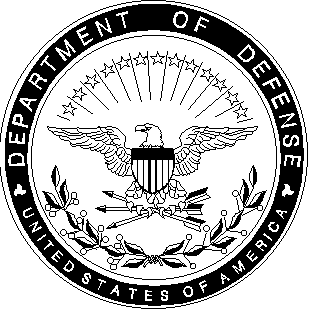 